ST. LUKE’S ANGLICAN CHURCH, PALERMO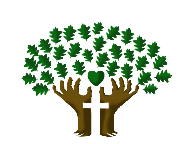 The Reign of ChristSunday, November 15, 2020 ◊ 10:30 am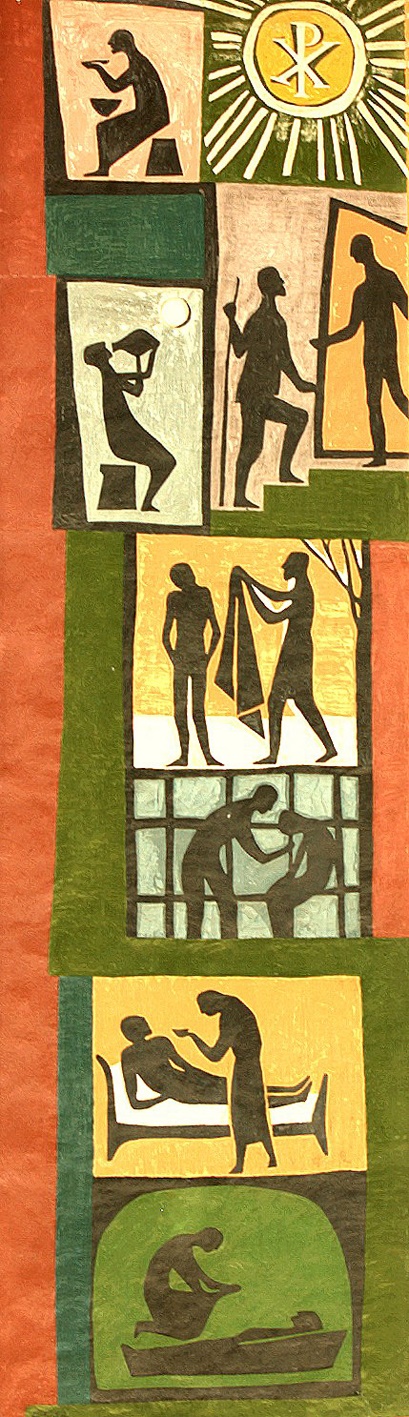 The Reverend Garfield Wu – Presider & PreacherWelcome to St. Luke’s!We are glad to be able to worship with you in person. Our service will look a little different than usual week as we take precautions to prevent the spread of COVID-19. Though this time may bring challenges, we know that nothing can separate us from the love of God.None of us comes to church by accident. No matter what joys, burdens, or problems you bring with you this day, we pray that God’s grace will touch you and fill you with the hope and commitment to live your life with peace, courage, compassion, and love. 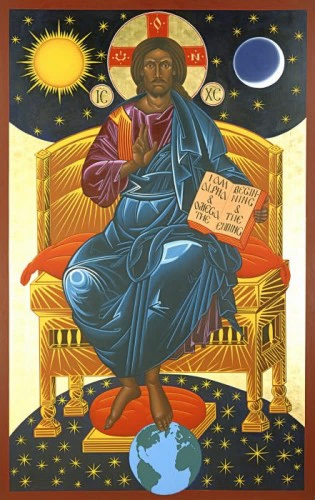 THE GATHERING OF THE COMMUNITYProcessional HymnMy Soul Proclaims Your Glory, Lord – CP 363 (v. 1, 2, 5)1.  My soul proclaims your glory, Lord,my spirit sings with thankful voice,for you my lowly prayer have heard:in you, my saviour, I rejoice.2.  Nations unborn will bless your name,giver of boundless grace to me,in every age you are the same:you make the humble whole and free.5.  Glory to God, all being’s Spring,to God the Word, salvation’s voice,to God the Spirit, praise we sing:with all the ages we rejoice.GreetingCelebrant:  The grace of our Lord Jesus Christ and the love of God and the fellowship of       the Holy Spirit be with you all. All:             And also, with you.Celebrant: 	Blessed be God, Father, Son, and Holy Spirit.  All:           	And blessed be God's kingdom forever. Amen.Collect for Purity Celebrant:   Almighty God, All:             to whom all hearts are open, all desires known, and from you no secrets are hidden, cleanse the thoughts of our hearts by the inspiration of your Holy Spirit, that we may perfectly love you and worthily magnify your holy name, through Christ our Lord. Amen.  Glory to GodCollect of the Day Almighty and everlasting God, whose will it is to restore all things win your well-beloved Son, our Lord and King, grant that the peoples of the earth, now divided and enslaved by sin, may be freed and brought together under his gentle and loving rule; who lives and reigns with you and the Holy Spirit, one God, now and forever. Amen.THE PROCLAMATION OF THE WORDA Reading from the Letter of Paul to the EphesiansEphesians 1:15-23I have heard of your faith in the Lord Jesus and your love toward all the saints, and for this reason I do not cease to give thanks for you as I remember you in my prayers. I pray that the God of our Lord Jesus Christ, the Father of glory, may give you a spirit of wisdom and revelation as you come to know him, so that, with the eyes of your heart enlightened, you may know what is the hope to which he has called you, what are the riches of his glorious inheritance among the saints, and what is the immeasurable greatness of his power for us who believe, according to the working of his great power. God put this power to work in Christ when he raised him from the dead and seated him at his right hand in the heavenly places, far above all rule and authority and power and dominion, and above every name that is named, not only in this age but also in the age to come. And he has put all things under his feet and has made him the head over all things for the church, which is his body, the fullness of him who fills all in all.	
The Word of the Lord.Thanks be to God.Gradual HymnCome Thou Fount of Every Blessing – CP 3541.  Come, thou Fount of every blessing, tune my heart to sing thy grace;streams of mercy, never ceasing,call for songs of loudest praise.Teach me some melodious measure,sung by flaming tongues above;O the vast, the boundless treasureof my God’s unchanging love.2.  Here I make faith’s affirmation:thus far by thy help I’ve come,and I hope, by thy compassion,safely to arrive at home.  Jesus sought me when a stranger,wandering from the fold of God;he, to rescue me from danger,interposed his precious blood.The GospelMatthew 25:31-46The Lord be with you.And also, with you.The Holy Gospel of our Lord Jesus Christ, according to Matthew. Glory to you, Lord Jesus Christ.Jesus said, “When the Son of Man comes in his glory, and all the angels with him, then he will sit on the throne of his glory. All the nations will be gathered before him, and he will separate people one from another as a shepherd separates the sheep from the goats, and he will put the sheep at his right hand and the goats at the left. Then the king will say to those at his right hand, 'Come, you that are blessed by my Father, inherit the kingdom prepared for you from the foundation of the world; for I was hungry and you gave me food, I was thirsty and you gave me something to drink, I was a stranger and you welcomed me, I was naked and you gave me clothing, I was sick and you took care of me, I was in prison and you visited me.' Then the righteous will answer him, 'Lord, when was it that we saw you hungry and gave you food, or thirsty and gave you something to drink? And when was it that we saw you a stranger and welcomed you, or naked and gave you clothing? And when was it that we saw you sick or in prison and visited you?' And the king will answer them, 'Truly I tell you, just as you did it to one of the least of these who are members of my family, you did it to me.' Then he will say to those at his left hand, 'You that are accursed, depart from me into the eternal fire prepared for the devil and his angels; for I was hungry and you gave me no food, I was thirsty and you gave me nothing to drink, I was a stranger and you did not welcome me, naked and you did not give me clothing, sick and in prison and you did not visit me.' Then they also will answer, 'Lord, when was it that we saw you hungry or thirsty or a stranger or naked or sick or in prison, and did not take care of you?' Then he will answer them, 'Truly I tell you, just as you did not do it to one of the least of these, you did not do it to me.' And these will go away into eternal punishment, but the righteous into eternal life.”The Gospel of Christ.Praise to you, Lord Jesus Christ.3.	O to grace how great a debtordaily I’m constrained to be!Let thy goodness, like a fetter,bind my wandering heart to thee.Prone to wander, Lord, I feel it,prone to leave the God I love;take my heart, O take and seal it,seal it for thy courts above.The SermonBy the Rev. Garfield WuChoir Anthem: Tell Out, My SoulThe Apostle’s Creed The Prayers of the PeopleLitany #8 (from BAS p. 117)Family Cycle of Prayer: Gregory Park; Kathy Parker; Julie Parks; Tanya Peirce; Everie & Leonie Perera; Beatrice Prins; and their families.In the Diocese of Niagara:We pray for the parish of St. George, St. Catharines; The Rev. Canon Martha Tatarnic, Rector; The Rev. Scott McLeod, Associate Priest; The Rev. Lorenzo Cromwell, Deacon; The Right Rev. Walter Asbil, Bishop in Residence; and the people of that parish.Let us take a moment to say the names of those we know to be in need, or allow those things are weighing heavy our on our hearts this day to come before the Lord. […]So, we commend ourselves and all for whom we pray to the mercy and protection of our heavenly Father. AmenConfession and AbsolutionThe PeaceThe peace of the Lord be always with you.And also with you.THE CELEBRATION OF THE EUCHARISTPreparation of the GiftsOffertory HymnJesus the Christ Said – SFGP 73 (v. 1, 3)1.  Jesus the Christ said: “I am the bread,the bread of life for the world am I.The bread of life for the world am I,The bread of life for the world am I.Jesus the Christ said: “I am the bread,bread of life for the world am I.”3.  Jesus the Christ said: “I am the door,The way and the door for the poor am I.The way and the door for the poor am I,The way and the door for the poor am I,Jesus the Christ said: “I am the door,The way and the door for the poor am I.”The Prayer over the GiftsEternal God, by your grace you have raised us up
and enthroned us with Christ in the heavenly realms. Receive all we offer you this day, and lead us in those good works for which you have created us. We ask this in the name of Jesus Christ the Lord. Amen.The Great Thanksgiving (Eucharistic Prayer #3)The Lord's PrayerThe Breaking of the BreadThe Communion The EucharistYou are encouraged to receive the Holy Communion, standing or kneeling at the communion rail or at your request in your seat. In accordance with COVID-19 health guidelines, only the host will be distributed. Let us know if you require a gluten-free wafer. If you prefer a blessing only, please indicate so by crossing your arms. If you find it difficult to get to the altar, we will be honoured to bring the Holy Communion to you.Guzheng Solo by Angela ZhangTHE SENDING OF GOD'S PEOPLEThe Prayer after CommunionAlmighty God, you have made us a royal priesthood in the kingdom of your Son our Saviour Jesus Christ. Make known his victory through us, we pray, that all the world may see his light. We ask this in the name of Jesus Christ the Lord. Amen.DoxologyBlessingThe Celebrant blesses the people, and all respond,Amen.AnnouncementsRecessional Hymn  Stand Up and Bless the Lord – CP 350 (v. 1, 4, 5)1.	Stand up and bless the Lord
you people of God’s choice;
stand up and bless the Lord of hosts
with heart and soul and voice.4.   God is our strength and song, who makes salvation ours;then be God’s love in Christ proclaimed with all our ransomed powers.5.	Stand up and bless the Lord; the Lord your God adore; stand up and bless the glorious namehenceforth for evermore.The DismissalGo in peace. Serve the Lord, love others.Thanks be to God. PostludeThis liturgy is used with the permission of the Bishop of Niagara.This service is adapted from The Book of Alternative Services (BAS). The Book of Alternative Services, copyright © 2019 by the General Synod of the Anglican Church of Canada; all rights reserved; reproduced under license. Common Worship, copyright © 2019 by the Archbishop's Council; used by permission; all rights reserved.Next Sunday we begin a new liturgical year with the first Sunday in Advent! Join us as we prepare our hearts and minds for the Christmas Season.ANNOUNCEMENTSSupport St. Luke’s this Fall and Double Your Donation!This fall, St. Luke’s is holding a special fundraiser to support our community services! An anonymous donor has offered to match all donations up to $3,000, which means your support will be doubled! Place your donation in an envelope marked “St. Luke’s Fundraiser,” or contact Richard at treasurer@stlukepalermo.ca to donate! 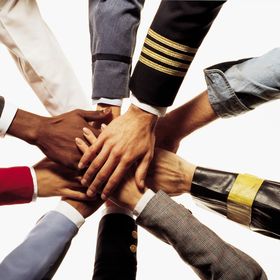 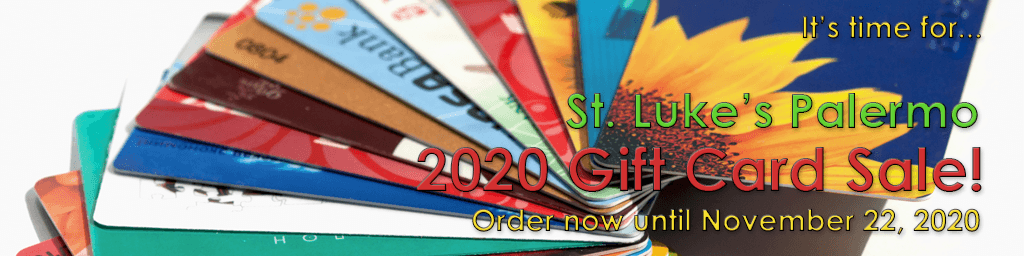 It’s time for…St. Luke’s Palermo2020 Gift Card Sale!Ending today!St. Luke’s Gift Card Sale ends today! Make sure to drop off any final forms, and thank you everyone for participating! Gift cards will be ready for pick up the week of December 7.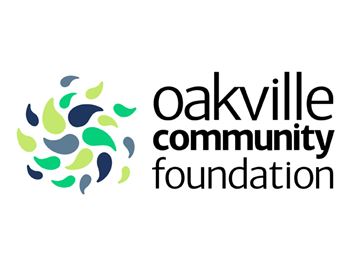 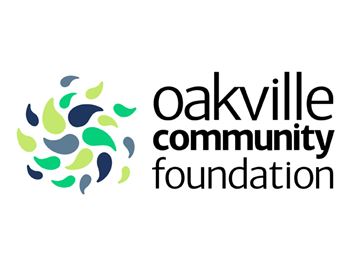 Health and Safety Protocol:Always wear a mask when in the Church.Please sanitize your hands as you come into the Church, going up for communion and coming down after communion and when you are leaving the building.Please take your bulletin home with you.If you have any of the following symptoms, please contact your family doctor.Symptoms of COVID-19 can vary from person to person. Symptoms may also vary in different age groups. Some of the more commonly reported symptoms include:new or worsening coughshortness of breath or difficulty breathingtemperature equal to or over 38°Cfeeling feverishchillsfatigue or weaknessmuscle or body achesnew loss of smell or tasteheadachegastrointestinal symptoms (abdominal pain, diarrhea, vomiting)feeling very unwellChildren have been more commonly reported to have abdominal symptoms and skin changes or rashes.In severe cases, the infection can lead to death.Symptoms may take up to 14 days to appear after exposure to COVID-19.Evidence indicates that the virus can be transmitted to others from someone who is infected but not showing symptoms. This includes people who:have not yet developed symptoms (pre-symptomatic)never develop symptoms (asymptomatic)While experts know that these kinds of transmissions are happening among those in close contact or in close physical settings, it is not known to what extent. This means it is extremely important to follow the proven preventative measures.For more information, please look online at https://www.canada.ca/en/public-health/services/diseases/coronavirus-disease-covid-19.htmlThank you for joining us today. We do hope that you will come again.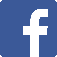 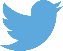 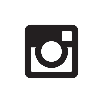 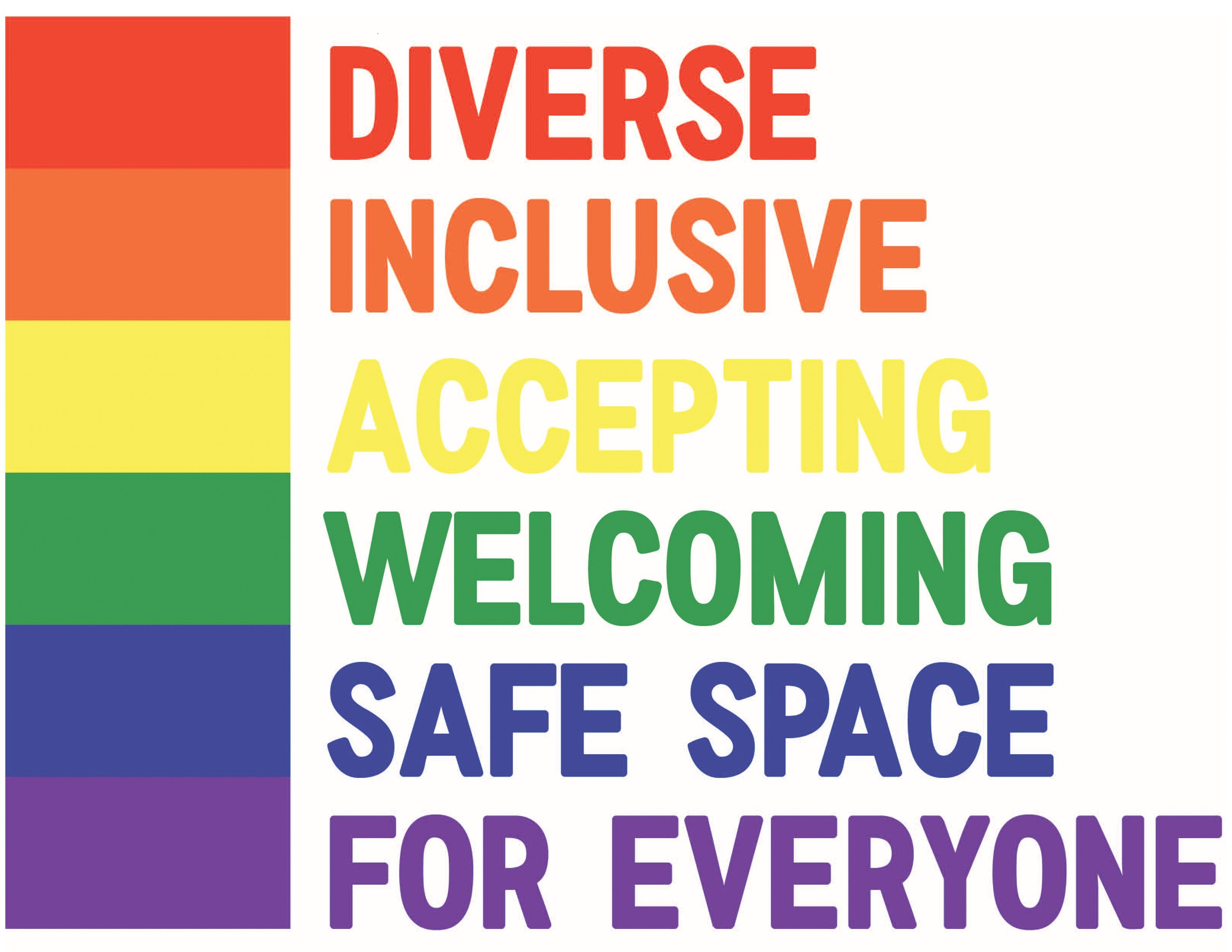 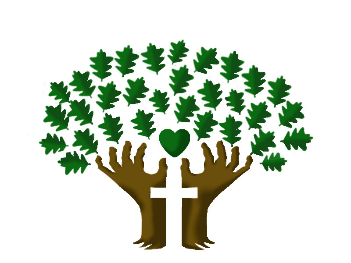 St. Luke’s Anglican Church, Palermo3114 Dundas Street West,Oakville, Ontario, L6M 4J3 Tel: 905-825-3364Email: office@stlukepalermo.ca Website: stlukepalermo.caRector: The Rev. Garfield WuEmail: rector@stlukepalermo.ca Tel: 647-878-8650Reader: Sylvia YoungMusic Director: Janet CorreiaDuty Warden: Gemma YoungGreeter: Peter MalueCelebrant:Glory to God in the highestAll:and peace to his people on earth.Lord God, heavenly King, almighty God, and Father, we worship you; we give you thanks, we praise you for your glory.Lord Jesus Christ, only Son of the Father,Lord God, Lamb of God, you take away the sin of the world: have mercy on us, you are seated at the right hand of the Father; receive our prayer.For you alone are the Holy One, you alone are the Lord, you alone are the Most High, Jesus Christ, with the Holy Spirit, in the glory of God, the Father. Amen.Celebrant:Let us confess the faith of our baptism as we say,All:I believe in God, the Father almighty, creator of heaven and earth. I believe in Jesus Christ, his only Son, our Lord. He was conceived by the power of the Holy Spirit and born of the Virgin Mary. He suffered under Pontius Pilate, was crucified, died, and was buried. He descended to the dead. On the third day, he rose again. He ascended into heaven and is seated at the right hand of the Father. He will come again to judge the living and the dead. I believe in the Holy Spirit, the holy catholic Church, the communion of saints, the forgiveness of sins, the resurrection of the body, and the life everlasting. Amen.Leader:By your incarnation and your birth in poverty, by your baptism, your fasting, and your trials in the desert, O Lord, hear our prayer;All:Lord, have mercy.Celebrant:By your agony in the garden, by your cross and passion, by your death and burial, by your resurrection and ascension, and by the gift of your Holy Spirit, O Lord, hear our prayer;All:Lord, have mercy.Celebrant:In times of trouble and in times of well-being, at the hour we die and on the day of your glory, O Lord, hear our prayer;All:Lord, have mercy.Celebrant:Deliver us from war and violence, from hardness of heart and from contempt of your love and your promises; O Lord, hear our prayer;All:Lord, have mercy.Celebrant:Enlighten our lives with your word, that in it we may find our way and our hope; O Lord, hear our prayer;All:Lord, have mercy.Celebrant:Assist your people in every land, govern them in peace and justice, defend them from the enemies of life; O Lord, hear our prayer;All:Lord, have mercy.Celebrant:Dear friends in Christ,God is steadfast in love and infinite in mercy; he welcomes sinners and invites them to his table. Let us confess our sins, confident in God's forgiveness.Celebrant:Most merciful God,All:we confess that we have sinned against you in Thought, Word, and Deed, by what we have done, and by what we have left undone. We have not loved you with our whole heart; we have not loved our neighbours as ourselves. We are truly sorry, and we humbly repent. For the sake of your Son Jesus Christ, have mercy on us and forgive us, that we may delight in your will, and walk in your ways, to the glory of your name. AmenCelebrant:Almighty God have mercy upon you, pardon and deliver you from all your sins, confirm and strengthen you in all goodness, and keep you in eternal life; through Jesus Christ, our Lord.All:AmenCelebrant: People:The Lord be with you.And also, with youCelebrant:People:Lift up your hearts.We lift them to the LordCelebrant:People:Let us give thanks to the Lord our God.It is right to give our thanks and praise.Celebrant:Blessed are you, gracious God, creator of heaven and earth; we give you thanks and praise through Jesus Christ our Lord.You exalted him as Lord of all creation that he might present to you an eternal and universal kingdom: a kingdom of truth and life, a kingdom of holiness and grace, a kingdom of justice, love, and peace. Therefore at the name of Jesus every knee shall bow as heaven and earth proclaim the glory of your name.All:Holy, holy, holy Lord, God of power and might, heaven and earth are full of your glory. Hosanna in the highest.Blessed is he who comes in the name of the Lord. Hosanna in the highest.Celebrant:We give thanks to you, Lord our God,for the goodness and love you have made known to us in creation; in calling Israel to be your people, in your Word spoken through the prophets; and above all in the Word made flesh, Jesus, your Son.For in these last days you sent him to be incarnate from the Virgin Mary, to be the Saviour and Redeemer of the world. In him, you have delivered us from evil, and made us worthy to stand before you. In him, you have brought us out of error into truth, out of sin into righteousness, out of death into life.On the night he was handed over to suffering and death, a death he freely accepted, our Lord Jesus Christ took bread;and when he had given thanks to you, he broke it, and gave it to his disciples, and said, "Take, eat: this is my body which is given for you. Do this for the remembrance of me."After supper, he took the cup of wine; and when he had given thanks, he gave it to them, and said, "Drink this, all of you: this is my blood of the new covenant, which is shed for you and for many for the forgiveness of sins. Whenever you drink it,do this for the remembrance of me." Therefore, Father, according to his command,All:We remember his death,We proclaim his resurrection,We await his coming in glory;Celebrant:and we offer our sacrifice of praise and thanksgiving to you, Lord of all; presenting to you, from your creation, this bread and this wine.We pray you, gracious God, to send your Holy Spirit upon these gifts, that they may be the sacrament of the body of Christand his blood of the new covenant. Unite us to your Son in his sacrifice, that we made acceptable in him, maybe sanctified by the Holy Spirit. In the fullness of time, reconcile all things in Christ, and make them new, and bring us to that city of lightwhere you dwell with all your sons and daughters; through Jesus Christ our Lord,the firstborn of all creation, the head of the Church, and the author of our salvation.By whom, and with whom, and in whom,in the unity of the Holy Spirit,all honour and glory are yours, almighty Father, now and for ever.People:Amen.Celebrant:And now, as our Saviour Christ has taught us, we are bold to say:All:Our Father, who art in heaven, hallowed be thy name,thy kingdom come, thy will be done,on earth as it is in heaven.Give us this day our daily bread. And forgive us our trespasses,as we forgive those, who trespass against us. And lead us not into temptation,but deliver us from evil. For thine is the kingdom,the power, and the glory, forever and ever. Amen.Celebrant:“I am the bread which has come down from heaven,” says the Lord.All:Give us this bread for ever. Celebrant:“I am the vine, you are the branches.”All:May we dwell in him, as he lives in us.Celebrant:All:The gifts of God for the people of God.Thanks be to God.All:Lamb of God, you take away the sins of the world: have mercy on us.Lamb of God, you take away the sins of the world: have mercy on us.Lamb of God, you take away the sins of the world: grant us peace.Celebrant:Glory to GodAll:whose power, working in us, can do infinitely more than we can ask or imagine. Glory to God from generation to generation, in the Church and in Christ Jesus, forever and ever. Amen.READINGS FOR NEXT SUNDAY1 Corinthians 1:3-9; Mark 13:24-37